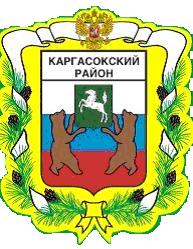 МУНИЦИПАЛЬНОЕ ОБРАЗОВАНИЕ «Каргасокский район»ТОМСКАЯ ОБЛАСТЬДУМА КАРГАСОКСКОГО РАЙОНАЗаслушав информацию о благоустройстве территории Каргасокского сельского поселения в 2017 году, представленную Главой Каргасокского сельского поселения Барышевым Денисом Евгеньевичем,Дума Каргасокского района РЕШИЛА:1. Принять информацию о благоустройстве территории Каргасокского сельского поселения в 2017 году, представленную Главой Каргасокского сельского поселения Барышевым Д. Е., к сведению.2. Настоящее решение подлежит опубликованию в установленном порядке и размещению на официальном сайте Администрации Каргасокского района в информационно-телекоммуникационной сети «Интернет».РЕШЕНИЕ(проект)РЕШЕНИЕ(проект)РЕШЕНИЕ(проект)13.04.2017№ ___с. Каргасокс. КаргасокО благоустройстве территории Каргасокского сельского поселения в 2017 годуПредседатель ДумыКаргасокского районаВ.В. БрагинГлава Каргасокского районаА.П. Ащеулов